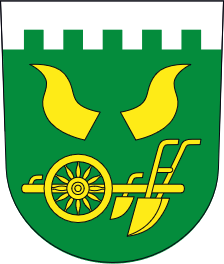 Samoodečet vodoměru 2021Kontrola a odečet vodoměrů bude fyzicky proveden 29. 12. 2021 v dopoledních hodinách. 
Pokud nebudete přítomni, nahlaste stavu vodoměru nejpozději k 30. 12. 2021 prostřednictvím tohoto formuláře – můžete jej vytištěný vhodit do hnědé schránky obce, nebo jej můžete zaslat e-mailem na ou@hlubokedvory.cz.Jméno a příjmení: Dům č.p./č.e.: Číslo vodoměru: Stav vodoměru: Žádáme o odpovědný přístup k tomuto řešení odečtu vodoměrů a děkujeme za pochopení.Osobní údaje budou zpracovány výhradně pro potřebu evidence spotřeby vody dle podmínek GDPR obce.